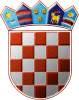 REPUBBLICA DI CROAZIACOMMISSIONE ELETTORALE CITTADINADELLA CITTÀ DI PULA-POLACLASSE: 013-03/21-01/1N.PROT: 2168/01-02-05-0306-21-19PULA - POLA, 28 aprile 2021In base dell’articolo 22 della Legge sulle elezioni amministrative ”Gazzetta ufficiale”, n. 144/12,121/16, 98/19, 42/20,144/20 e 37/21), la Commissione elettorale cittadina della Città di PULA-POLA, deliberando sulla proposta della candidatura presentata dal proponente MOŽEMO! - POLITIČKA PLATFORMA/POSSIAMO! - PIATTAFORMA POLITICA, NOVA LJEVICA/NUOVA SINISTRA-NL, ZELENA ALTERNATIVA - ODRŽIVI RAZVOJ HRVATSKE - Zelena alternativa - ORaH, , ALTERNATIVA VERDE - SVILUPPO SOSTENIBILE DELLA CROAZIA - Alternativa verde - ORaH, stabilisce e accetta la VALIDITÀ DELLA CANDIDATURAPER LE ELEZIONI A SINDACO E VICE SINDACODELLA CITTÀ DI PULA-POLACandidata: DUŠICA RADOJČIĆ; POLA, VIA M. BUONARROTI 6; nata il 19/01/1963, CIP: 38655345156; F.Candidato a vice sindaco: NOEL MIRKOVIĆ; POLA, VIA A. FACCHINETTI 13, nato il 12/10/1960, CIP: 38968121714; M.MOŽEMO! - POLITIČKA PLATFORMA/POSSIAMO! - PIATTAFORMA POLITICANOVA LJEVICA/NUOVA SINISTRA-NLZELENA ALTERNATIVA - ODRŽIVI RAZVOJ HRVATSKE - Zelena alternativa - ORaH, , ALTERNATIVA VERDE - SVILUPPO SOSTENIBILE DELLA CROAZIA - Alternativa verde - ORaHIL PRESIDENTEIGOR RAKIĆ, m.p.